О Порядке сообщения руководителем организации (учреждения), подведомственной органу местного самоуправления Алексеевского муниципального района Республики Татарстан о возникновении личной заинтересованности при исполнении должностных обязанностей, которая приводит или может привести к конфликту интересов В соответствии с Трудовым кодексом Российской Федерации, Федеральными законами от  6  октября 2003 года № 131-ФЗ «Об общих принципах организации местного самоуправления в Российской Федерации», от 25 декабря 2008 года № 273-ФЗ «О противодействии коррупции», Уставом Алексеевского муниципального района Республики Татарстан Алексеевского муниципального района Республики Татарстан Совет Алексеевского муниципального района решил:1. Утвердить Порядок сообщения руководителем организации (учреждения), подведомственной органу местного самоуправления Алексеевского муниципального района Республики Татарстан, о возникновении личной заинтересованности при исполнении должностных обязанностей, которая приводит или может привести к конфликту интересов (Приложение №1).2. Органам местного самоуправления Алексеевского муниципального района Республики Татарстан:2.1. ознакомить руководителей подведомственных организаций (учреждений) с настоящим решением;2.2. внести в уставы организаций (учреждений), подведомственных органам местного самоуправления, а также в трудовые договоры, заключенные с их руководителями изменения, устанавливающие обязанность руководителя подведомственной организации сообщать руководителю органа местного самоуправления о возникновении личной заинтересованности при исполнении трудовых обязанностей, которая приводит или может привести к конфликту интересов. (Приложение № 2,3).3. Разместить настоящее решение на Официальном сайте Алексеевского муниципального района Республики Татарстан и на Официальном портале правовой информации Республики Татарстан в информационно-телекоммуникационной сети Интернет по веб-адресу:http://pravo.tatarstan.ru.4. Контроль за исполнением настоящего решения оставляю за собой.Исполняющий обязанностиГлавы Алексеевского муниципального района,   Председателя Совета                                                                         Г.В. БеловаПриложение № 1 к решению районного Совета Алексеевского муниципального района от 22.06.2018 № 177Порядок сообщения руководителем организации (учреждения), подведомственной органу местного самоуправления Алексеевского муниципального района Республики Татарстан, о возникновении личной заинтересованности при исполнении должностных обязанностей, которая приводит или может привести к конфликту интересов1. Настоящий Порядок регламентирует процедуру сообщения руководителем организации (учреждения), подведомственной органу местного самоуправления Алексеевского муниципального района Республики Татарстан,  о возникновении личной заинтересованности при исполнении должностных обязанностей, которая приводит или может привести к конфликту интересов.2. Под конфликтом интересов в настоящем Порядке понимается ситуация, при которой личная заинтересованность (прямая или косвенная) лица, замещающего должность, замещение которой предусматривает обязанность принимать меры по предотвращению и урегулированию конфликта интересов, влияет или может повлиять на надлежащее, объективное и беспристрастное исполнением должностных (служебных) обязанностей (осуществление полномочий).3. Руководитель организации (учреждения), подведомственной органу местного самоуправления Алексеевского муниципального района Республики Татарстан обязан в соответствии с законодательством Российской Федерации о противодействии коррупции и уставом организации (учреждения) сообщать о возникновении конфликта интересов, а также принимать меры по предотвращению или урегулированию конфликта интересов.4. Руководитель организации (учреждения), подведомственной органу местного самоуправления Алексеевского муниципального района Республики Татарстан обязан сообщить работодателю (представителю нанимателя) о возникновении личной заинтересованности при исполнении трудовых обязанностей, которая приводит или может привести к конфликту интересов, не позднее одного рабочего дня, следующего за днем, когда ему стало об этом известно. 5. При невозможности сообщить о возникновении личной заинтересованности при исполнении трудовых обязанностей, которая приводит или может привести к конфликту интересов, в срок, указанный в пункте 4 настоящего Порядка, по причине, не зависящей от руководителя подведомственной организации (учреждения), уведомление представляется не позднее одного рабочего дня после ее устранения.6. Сообщение оформляется в письменной форме в виде уведомления о возникновении личной заинтересованности при исполнении должностных обязанностей, которая приводит или может привести к конфликту интересов (далее – уведомление).В уведомлении указываются следующие сведения:а) фамилия, имя, отчество руководителя подведомственной организации, заполняющего уведомление, его должность;б) описание ситуации, при которой личная заинтересованность руководителя подведомственной организации (прямая или косвенная) влияет или может повлиять на надлежащее, объективное и беспристрастное исполнение им трудовых обязанностей;в) квалифицирующие признаки личной заинтересованности, которая влияет или может повлиять на надлежащее исполнение руководителем подведомственной организации трудовых обязанностей (возможности получения доходов в виде денег, иного имущества, в том числе имущественных прав, услуг имущественного характера, результатов выполненных работ или каких-либо выгод (преимуществ) руководителем подведомственной организации и (или) состоящими с ним в близком родстве или свойстве лицами (родителями, супругами, детьми, братьями, сестрами, а также братьями, сестрами, родителями, детьми супругов и супругами детей), гражданами или организациями, с которыми руководитель подведомственной организации и (или) лица, состоящие с ним в близком родстве или свойстве, связаны имущественными, корпоративными или иными близкими отношениями);г) описание трудовых обязанностей, на исполнение которых может негативно повлиять либо негативно влияет личная заинтересованность;д) по возможности предлагаемые меры, которые могли бы предотвратить возможность возникновения конфликта интересов или урегулировать возникший конфликт интересов;е) дата заполнения уведомления;ж) подпись лица, заполнившего уведомление.7. Руководитель организации (учреждения), подведомственной органу местного самоуправления Алексеевского муниципального района Республики Татарстан направляет работодателю (представителю нанимателя) уведомление, составленное по форме согласно приложению № 1.8. Уведомления, поступившие в адрес работодателя (представителя нанимателя), для рассмотрения передаются в Комиссию по соблюдению требований к служебному (должностному) поведению и урегулированию конфликта интересов Алексеевского муниципального района Республики Татарстан (далее – Комиссия).9. Регистрация уведомлений осуществляется секретарем Комиссии в журнале регистрации уведомлений, рекомендуемый образец которого предусмотрен приложением № 2 к настоящему Порядку.Секретарь Комиссии обязан соблюдать конфиденциальность информации, которая содержится в уведомлении. Лицо, виновное в разглашении конфиденциальной информации, несет дисциплинарную, иную ответственность в соответствии с законодательством Российской Федерации.10. Копия уведомления с отметкой о регистрации выдается руководителю организации, подведомственной органу местного самоуправления Алексеевского муниципального района Республики Татарстан на руки под роспись в журнале регистрации уведомлений либо направляется по почте с уведомлением о получении.11. В ходе предварительного рассмотрения уведомлений Комиссия имеет право получать в установленном порядке от лиц, направивших уведомления, пояснения по изложенным в них обстоятельствам и направлять в установленном порядке запросы в федеральные органы государственной власти, органы государственной власти субъектов Российской Федерации, органы местного самоуправления и заинтересованные организации.12. По результатам предварительного рассмотрения уведомлений подготавливается мотивированное заключение на каждое из них.Уведомления, заключения и другие материалы, полученные в ходе предварительного рассмотрения уведомлений, представляются на заседание Комиссии в течение семи рабочих дней со дня поступления уведомлений.В случае направления запросов, указанных в пункте 11 настоящего Порядка, уведомления, заключения и другие материалы представляются в Комиссию в течение 45 дней со дня поступления уведомлений работодателю (представителю нанимателя). Указанный срок может быть продлен, но не более чем на 30 дней.13. Комиссия рассматривает уведомления и принимает по ним решения в порядке, установленном  Положением о Комиссии, утвержденным решением Совета Алексеевского муниципального района Республики Татарстан от 22.06.2018 № 176, и направляет принятое решение работодателю (представителю нанимателя).14. Работодатель (представитель нанимателя) по результатам рассмотрения Комиссией уведомлений принимает одно из следующих решений:а) признать, что при исполнении должностных обязанностей лицом, направившим уведомление, конфликт интересов отсутствует;б) признать, что при исполнении должностных обязанностей лицом, направившим уведомление, личная заинтересованность приводит или может привести к конфликту интересов;в) признать, что лицом, направившим уведомление, не соблюдались меры по предотвращению и (или) урегулированию конфликта интересов.15. В случае принятия решения, предусмотренного подпунктом «б» пункта14 настоящего Порядка, в соответствии с законодательством Российской Федерации руководитель организации (учреждения), подведомственной органу местного самоуправления Алексеевского муниципального района Республики Татарстан принимает меры или обеспечивает принятие мер по предотвращению или урегулированию конфликта интересов.16. В случае принятия решения, предусмотренного подпунктом «в» пункта14 настоящего Порядка, к руководителю организации (учреждения), подведомственной органу местного самоуправления Алексеевского муниципального района Республики Татарстан, применяются дисциплинарные взыскания, предусмотренные Трудовым кодексом Российской Федерации, уставом подведомственной органу местного самоуправления организации (учреждения) и трудовым договором.Уведомление и иные материалы, связанные с рассмотрением уведомления, приобщаются к личному делу руководителя организации (учреждения), подведомственной органу местного Алексеевского муниципального района Республики Татарстан.Руководитель Аппарата Совета                                                               А.Л. Белкин  Приложение № 1к Порядку сообщения руководителем организации (учреждения), подведомственной органу местного самоуправления Алексеевского   муниципального района Республики Татарстан, о возникновении личной заинтересованности при исполнении должностных обязанностей, которая приводит или может привести к конфликту интересов________________________________(председателю Алексеевского районного Совета, руководителю  исполнительного  комитета Алексеевского муниципального    района Республики Татарстан) (нужное выбрать)_______________________________(Ф.И.О.)                                                                    от _____________________________(Ф.И.О., должность)УВЕДОМЛЕНИЕо возникновении личной заинтересованности при исполнении должностных обязанностей, которая приводит или может привести к конфликту интересов    Сообщаю о возникновении у меня личной заинтересованности при исполнении должностных  обязанностей,  которая приводит или может привести к конфликту интересов (нужное подчеркнуть).    Обстоятельства,     являющиеся    основанием    возникновения    личной заинтересованности: _____________________________________________________________________    Должностные   обязанности,  на  исполнение  которых  влияет  или  может повлиять личная заинтересованность: _______________________________________________________________________________________________________________    Предлагаемые   меры  по  предотвращению  или  урегулированию  конфликта интересов: ____________________________________________________________________    Намереваюсь (не намереваюсь) лично присутствовать на заседании Комиссии ________ ______________(наименование района)  муниципального района Республики Татарстан  при  рассмотрении  настоящего  уведомления  (нужное подчеркнуть).«__» ________ 20__ г. ________________________________   _________________(подпись лица, направляющего уведомление)     (расшифровка подписи) Приложение № 2к Порядку сообщения руководителем организации (учреждения), подведомственной органу местного самоуправления Алексеевского  муниципального района Республики Татарстан, о возникновении личной заинтересованности при исполнении должностных обязанностей, которая приводит или может привести к конфликту интересовЖурналрегистрации уведомлений работодателя (представителя нанимателя) руководителем организации, подведомственной органу местного самоуправления Алексеевского муниципального района Республики Татарстан  о возникновении личной заинтересованности при исполнении должностных обязанностей, которая приводит или может привести к конфликту интересовПриложение № 2 к решению районного Совета Алексеевского муниципального района от 22.06.2018 № 177Рекомендации о внесении  в уставы организаций (учреждений), подведомственных органам государственной власти и местного самоуправления изменений,регулирующих вопросы предотвращения                       и урегулирования конфликта интересов В целях предотвращения и урегулирования конфликта интересов                                   в организациях (учреждениях), подведомственных органам государственной власти и местного самоуправления, рекомендуется внести в уставы раздел «Предотвращение и урегулирование конфликта интересов» следующего содержания:«Под конфликтом интересов понимается ситуация, при которой личная заинтересованность работника организации (учреждения) может повлиять на надлежащее исполнение им трудовых обязанностей и при которой возникает или может возникнуть противоречие между личной заинтересованностью работника организации (учреждения) и правами и законными интересами организации (учреждения), работником которой он является, способное привести к причинению вреда имуществу и (или) деловой репутации организации (учреждения).Под личной заинтересованностью работника организации (учреждения), которая влияет или может повлиять на надлежащее исполнение им трудовых обязанностей, понимается возможность получения работником организации (учреждения) в связи с исполнением трудовых обязанностей доходов в виде денег, ценностей, иного имущества, в том числе имущественных прав, или услуг имущественного характера для себя или для третьих лиц.Руководитель (директор) организации (учреждения) обязан уведомлять работодателя (учредителя) о возникновении личной заинтересованности при исполнении должностных обязанностей, которая приводит или может привести                      к конфликту интересов.Работник организации (учреждения) обязан уведомлять руководителя (директора) организации (учреждения) о возникновении личной заинтересованности при исполнении должностных обязанностей, которая приводит или может привести к конфликту интересов. Порядок уведомления руководителя (директора) организации (учреждения), перечень сведений, содержащихся в уведомлениях, организация проверки этих сведений и порядок регистрации уведомлений определяются руководителем (директором) организации (учреждения)».Руководитель Аппарата Совета                                                               А.Л. БелкинПриложение № 3 к решению районного Совета Алексеевского муниципального района от  22.06.2018 № 177Рекомендации о внесении изменений в трудовые договоры с руководителями и работниками организаций, подведомственных органу исполнительной власти (органу местного самоуправления)В трудовые договоры с руководителями и работниками организаций, подведомственных органу исполнительной власти (органу местного самоуправления) рекомендуется внести следующие изменения в раздел «Права и обязанности сторон»:«Работник обязан:- принимать меры по недопущению любой возможности возникновения конфликта интересов;- уведомить в письменной форме Работодателя о возникшем конфликте интересов или о возможности его возникновения, как только ему станет об этом известно.Работодатель обязан:- принять меры по предотвращению или урегулированию конфликта интересов, если ему стало известно о возникновении у Работника личной заинтересованности, которая приводит или может привести к конфликту интересов.»Руководитель Аппарата Совета                                                               А.Л. Белкин       АЛЕКСЕЕВСКИЙ РАЙОННЫЙ СОВЕТАЛЕКСЕЕВСКОГО МУНИЦИПАЛЬНОГО РАЙОНАРЕСПУБЛИКИ ТАТАРСТАН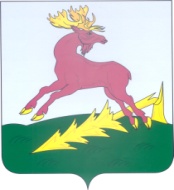 ТАТАРСТАН РЕСПУБЛИКАСЫАЛЕКСЕЕВСКМУНИЦИПАЛЬ РАЙОНЫНЫҢАЛЕКСЕЕВСКРАЙОН СОВЕТЫРЕШЕНИЕ22.06.2018п.г.т. Алексеевское КАРАР№  177N п/пРегистрационный номер уведомленияДата регистрации уведомленияУведомление представленоУведомление представленоУведомление зарегистрированоУведомление зарегистрированоУведомление зарегистрированоОтметка о получении копии уведомления (копию получил, подпись) либо о направлении копии уведомления по почтеN п/пРегистрационный номер уведомленияДата регистрации уведомленияФ.И.О.должностьФ.И.О.должностьподписьОтметка о получении копии уведомления (копию получил, подпись) либо о направлении копии уведомления по почте123456789